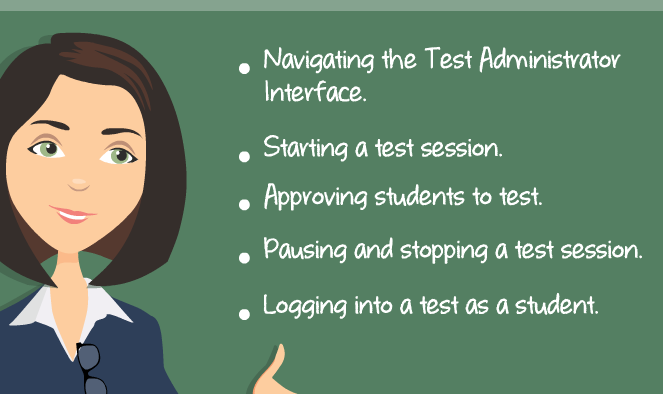 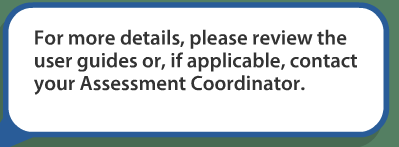 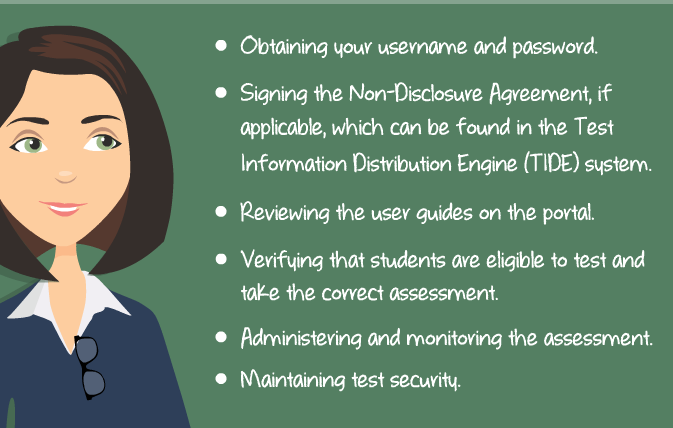 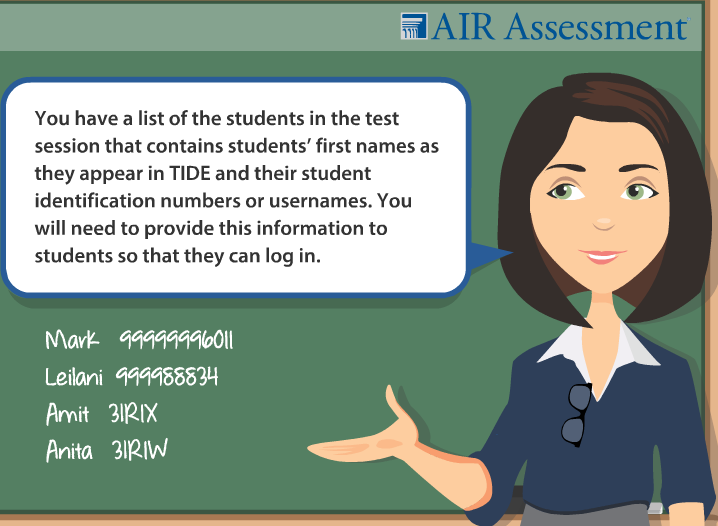 Accessing the Online System (Slides 5-6)Go to azmeritportal.org & select Educators & Test Administrators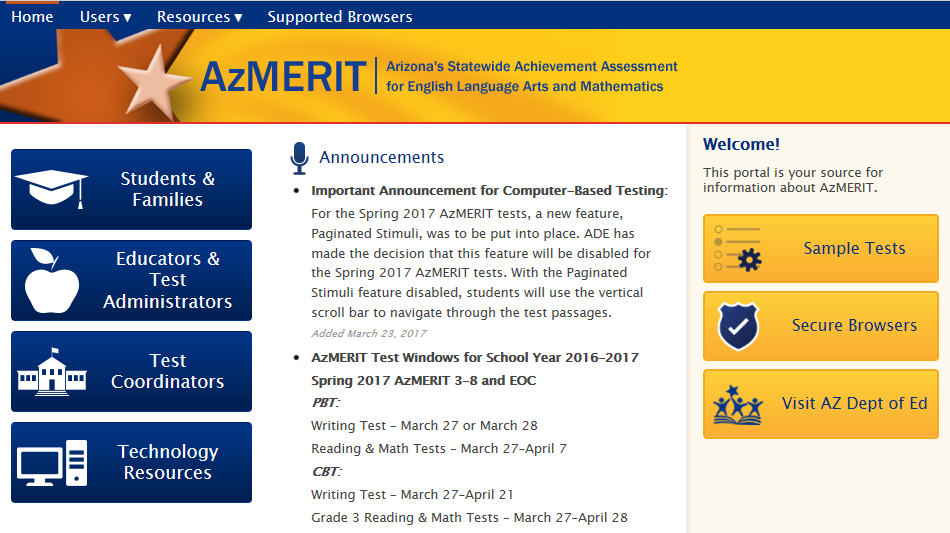 Select Administer Spring 2019 AzMERIT Tests & Enter Login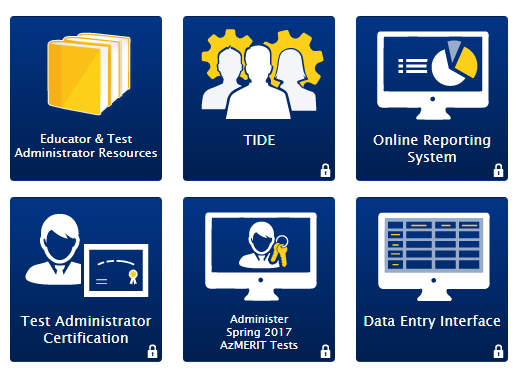 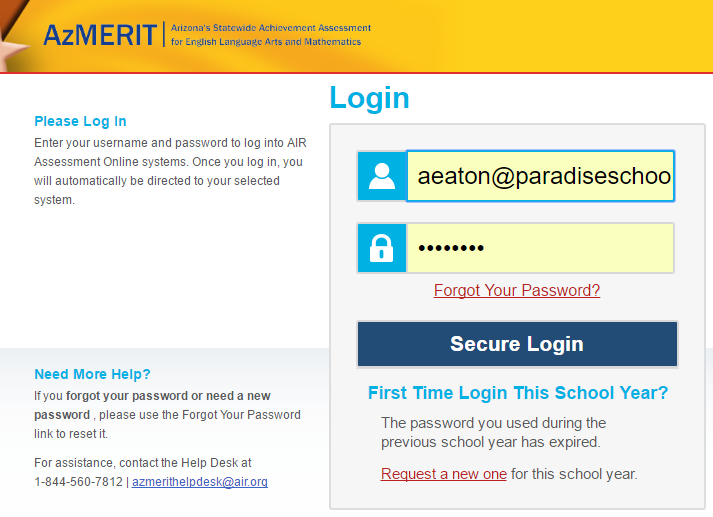           ***If pop-up blocker is turned on then disable by…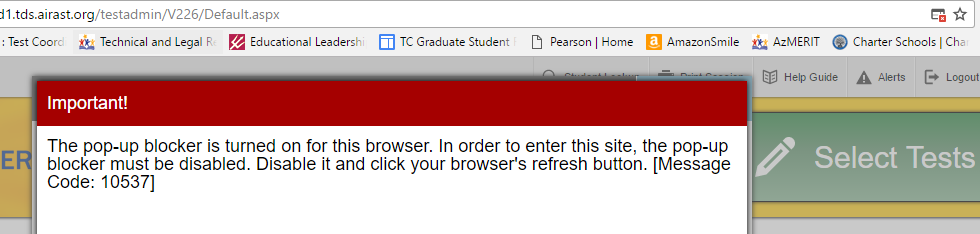 -Click pop-up blocker symbol and Always allow pop-ups  and  refresh button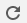 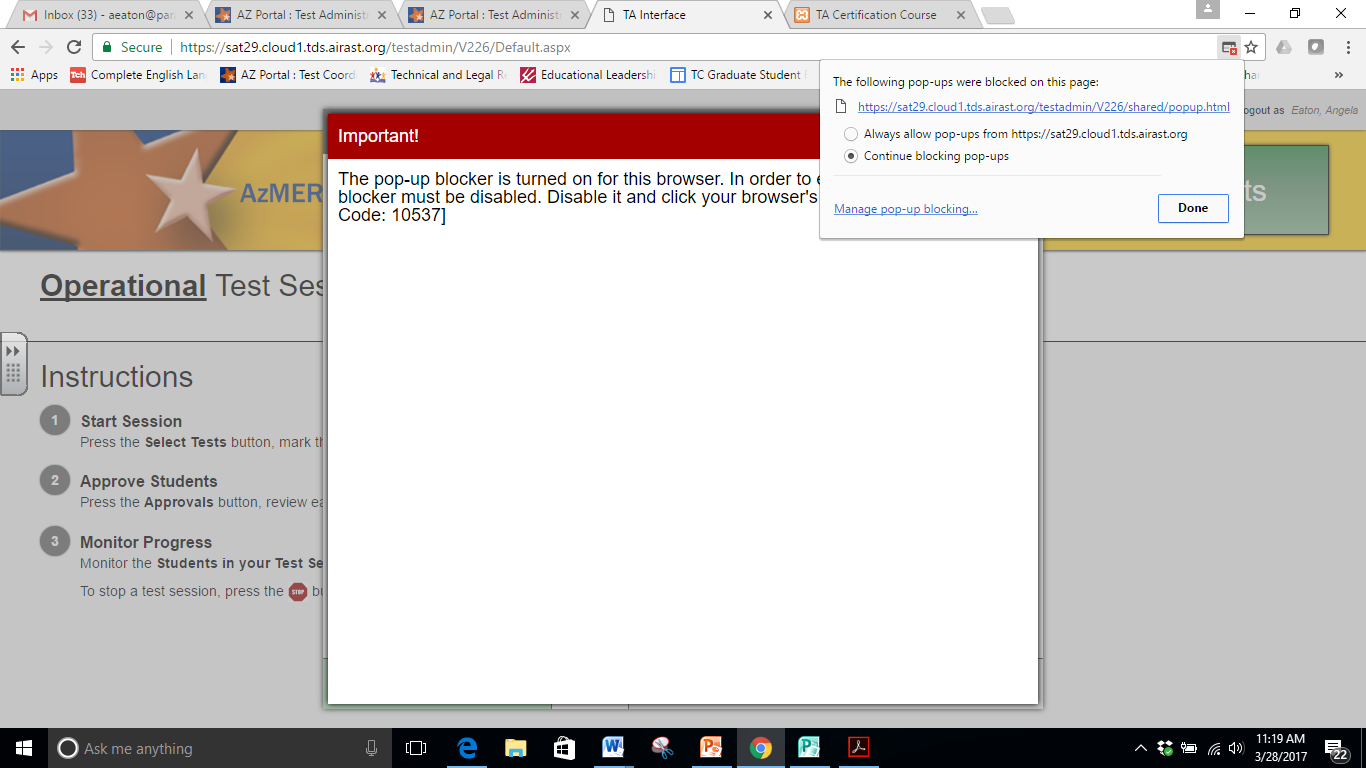 OR Click Always Allow AND Refresh button 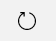 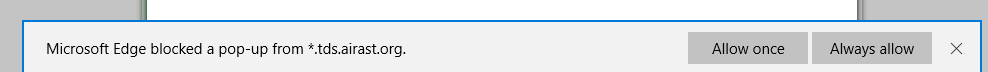 Starting an Online System (Slides 7-9)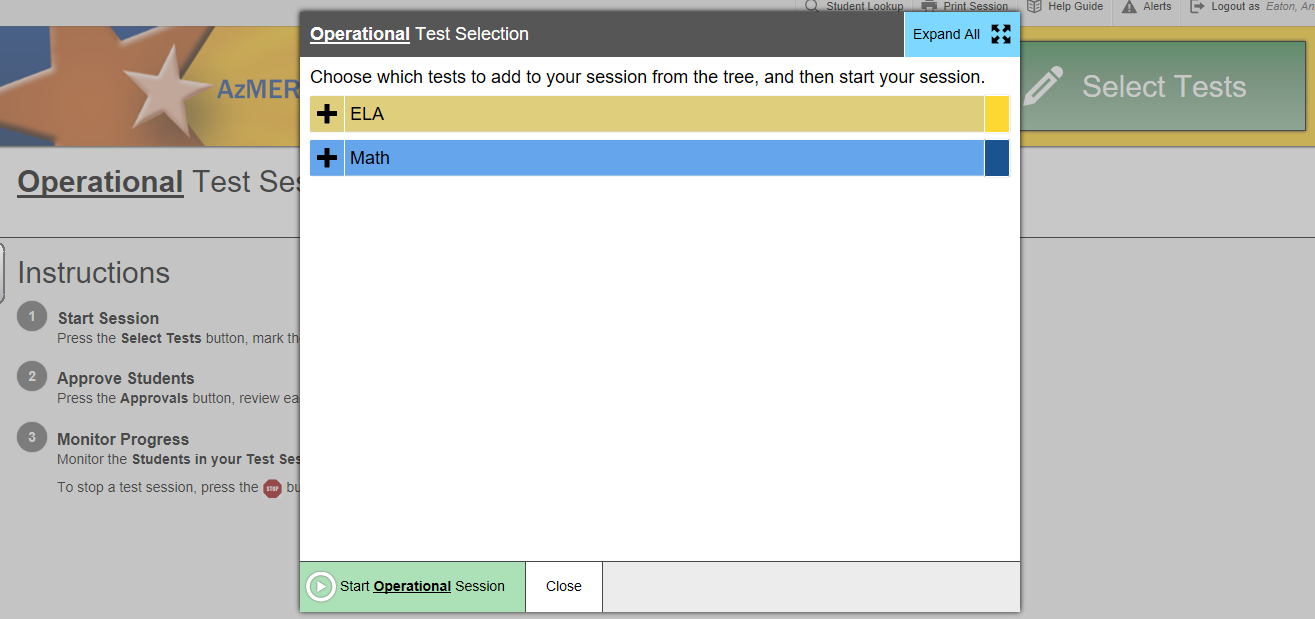 Select the Test you would like to Administer in ELA or Math in Grades 3-8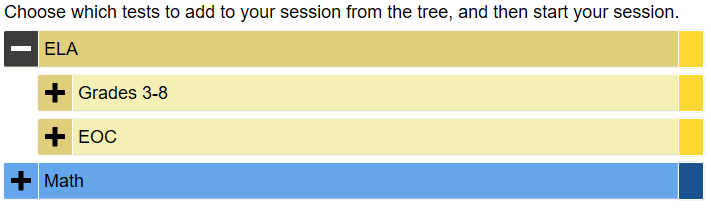 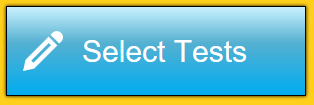 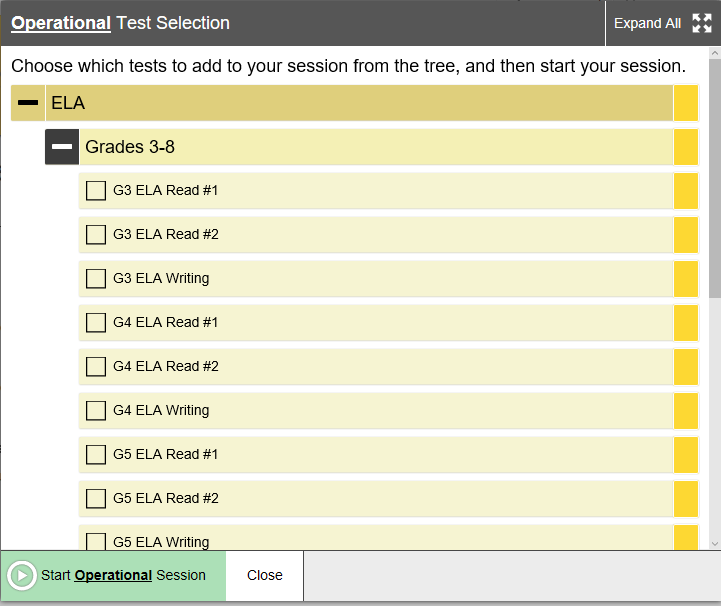 Begin testing session by clicking Start Operational Session once you have selected testWrite Session ID on board BEFORE students begin testing (They need Session ID to login)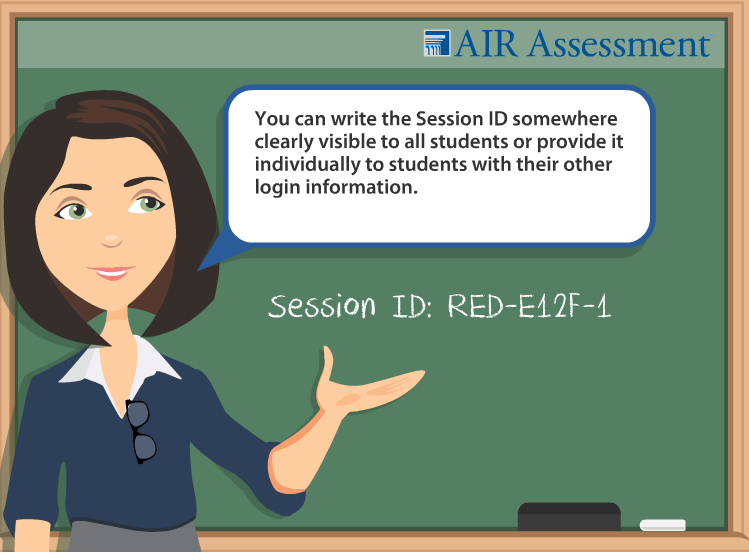 Student Look Up to Find Information (Slides 10-15)Students will need first name (as appears on TIDE), student identification number, AND Session ID  to login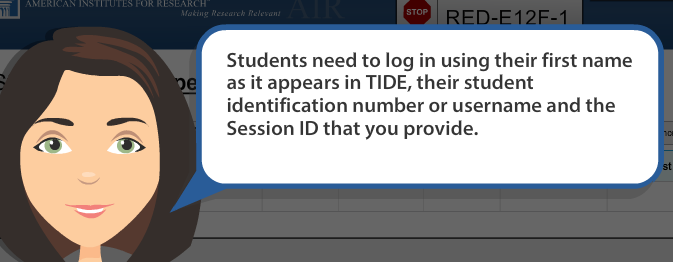 **If you students LOST their testing ticket then you can look up information**Click on Student Lookup to find students first name (appears in TIDE)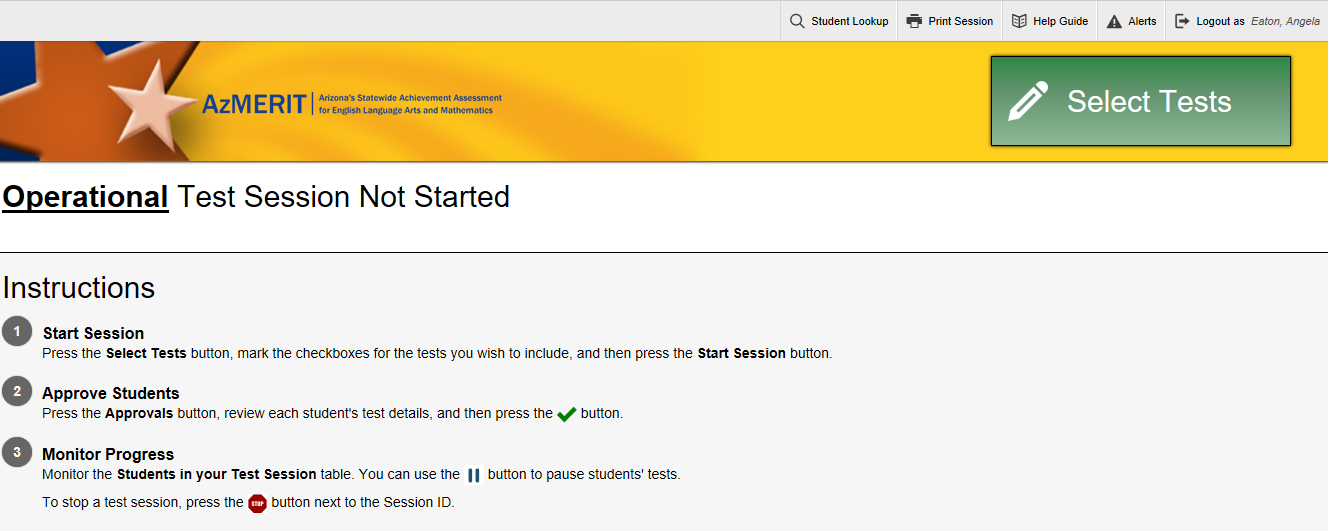 Quick Search 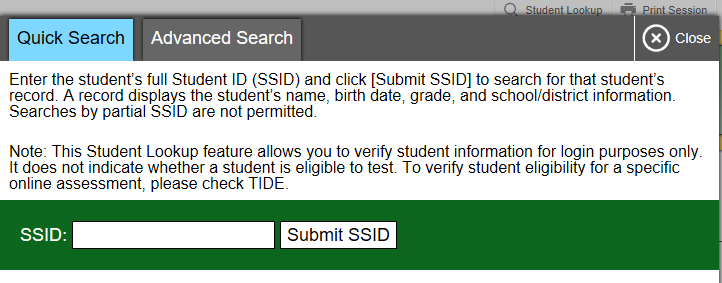 Advanced Search (show student’s ID number)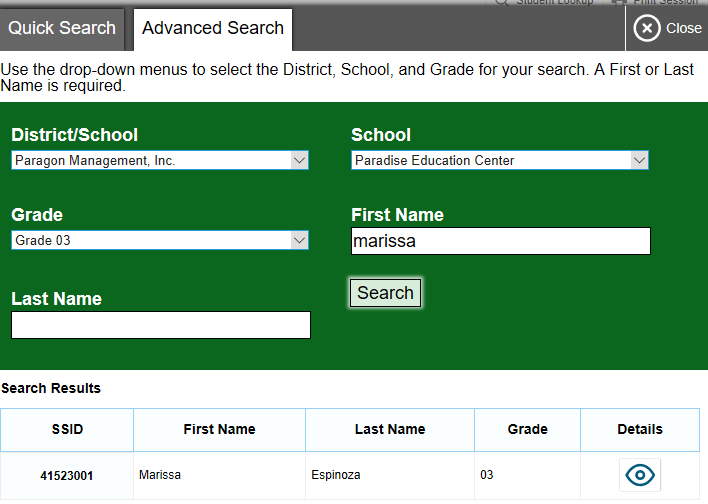 Student Login (Slides 17-19)Students will login with FIRST NAME only, Student ID, and Session ID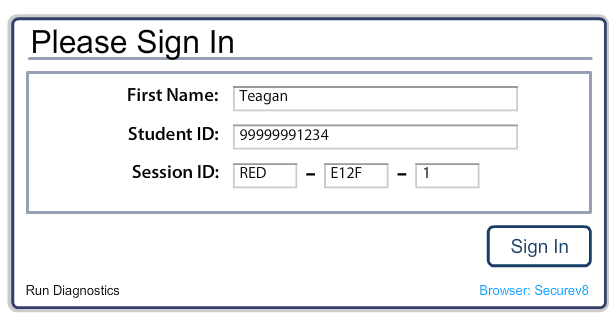 Confirm Demographic InformationIf correct, then students will select YES button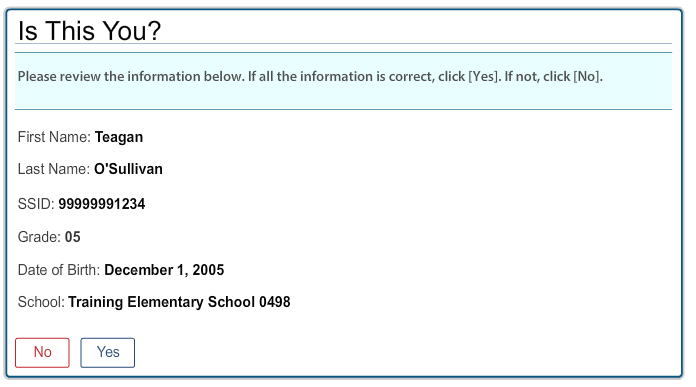 Eligible tests are listed and students will click test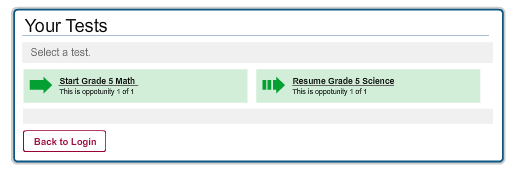 Students will see a screen to wait for Test Administrator Approval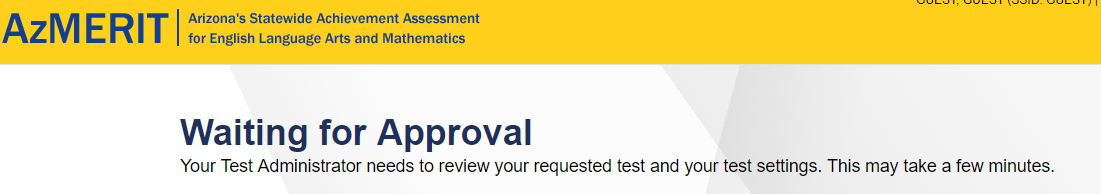 *All tests must be approved by test administrator before they may beginApproving and Reviewing Students (Slide 20-27)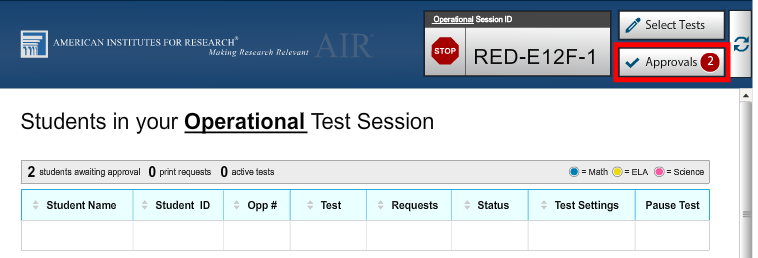 Select Approvals button to approve students for testing (found at top right of screen)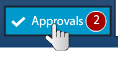 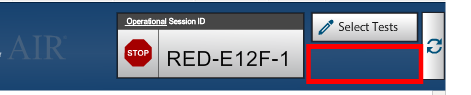 Approvals and Student Test Setting Screen help you identify students WITH and WITHOUT accommodations (Standard vs Custom)-Note- Accommodations have already been entered into TIDE but please verify that your students have CUSTOM details listed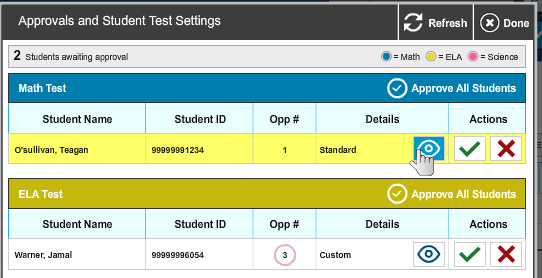 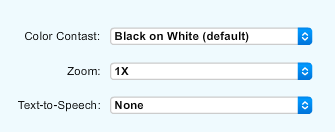 Select the Approves All Students buttonOnce approved you will see a list of students in testing session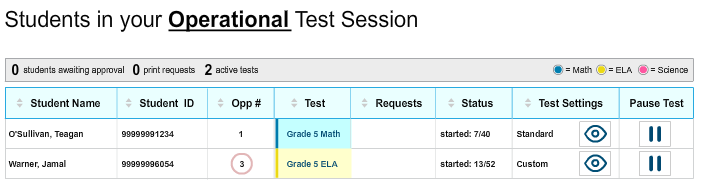 Student View (Slide 34-39)After students have been approved, it will ask if information is correct. If yes, then students will select Yes, Start My Test *If incorrect, then select NO and notify Test Administrator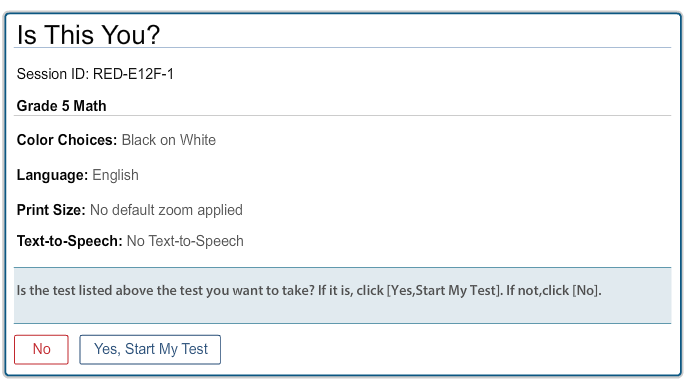 Some test prompt SOUND check. Select  speaker icon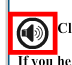 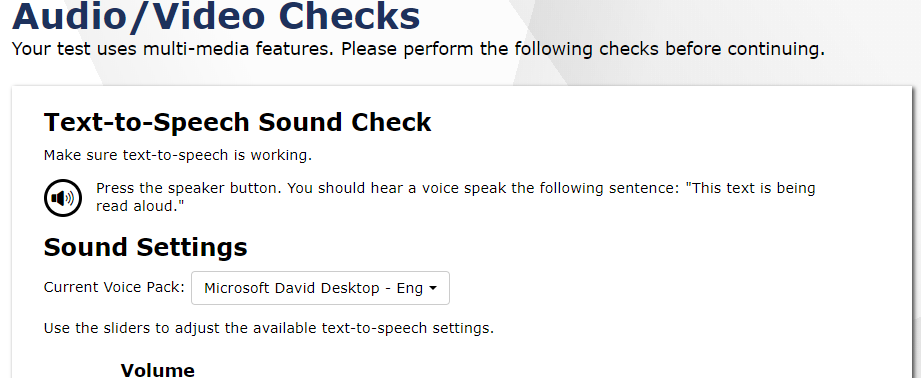 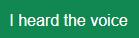 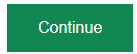 Test Instructions & Help box provide online tools & keyboard shortcuts)Students will select Begin Test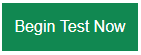 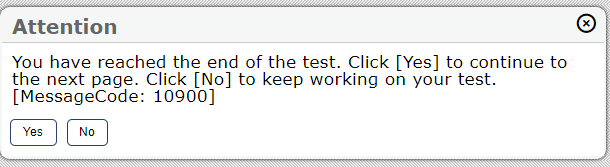 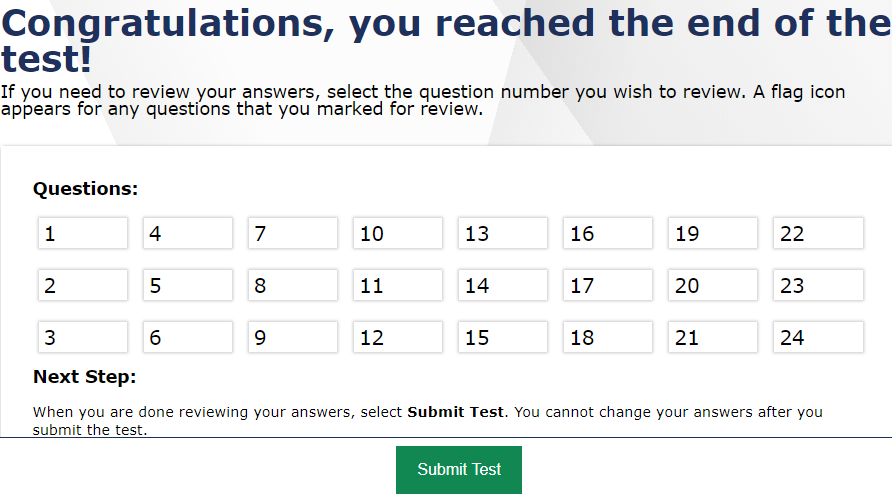 Submit Test & Log Out*Students promptedto review answers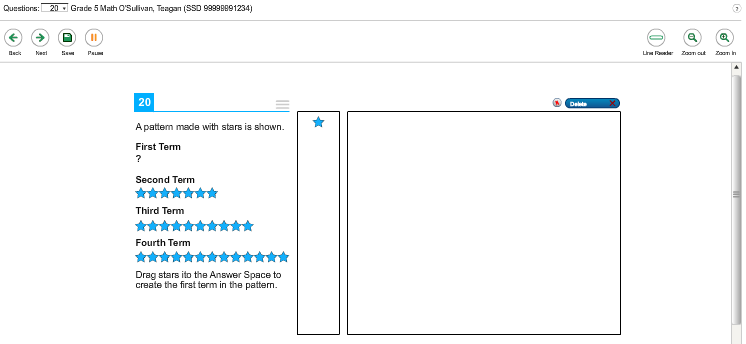 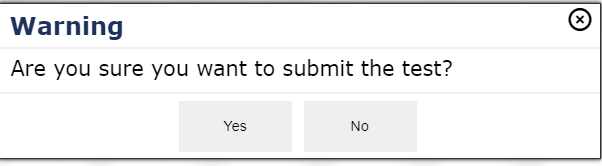 Pause Test (Slide 40)Pause a student’s test at any time by clicking Pause Test button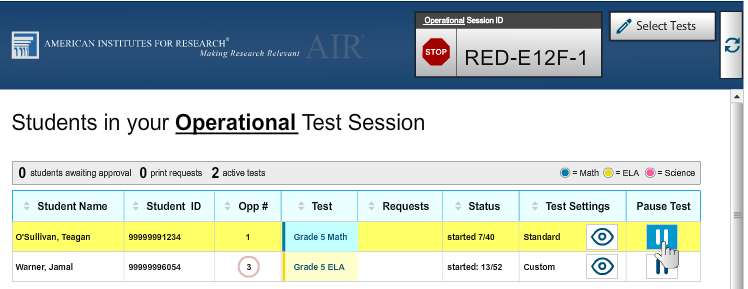 If a student test is paused, then the student will have to log back in within a certain amount of time 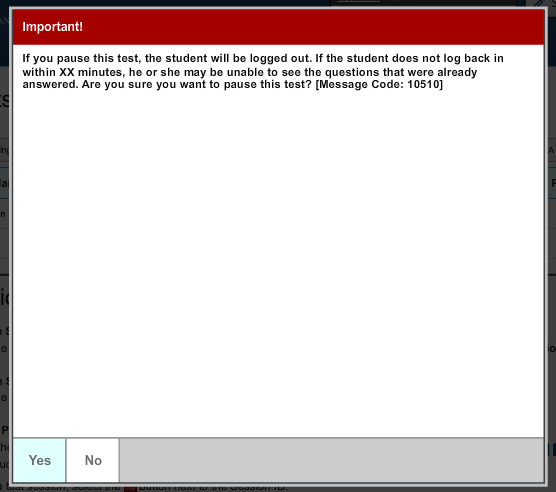 Test Administrator will have to go through Approving and Reviewing Students process again 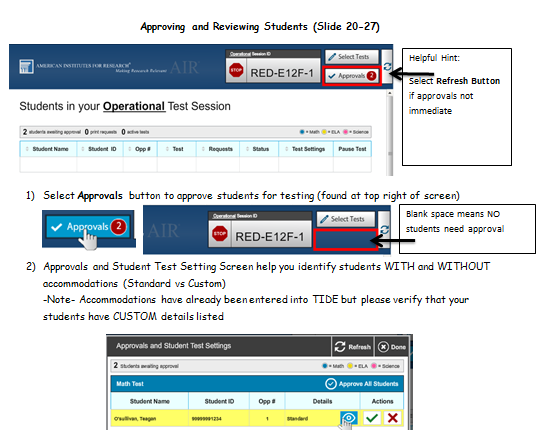 Student will have to log back in and BEGIN on the next unanswered questionStop Test (Slide 41-42)To End Session click the RED STOP SIGN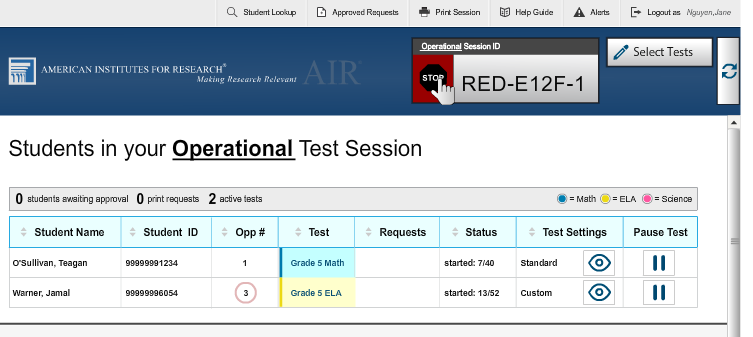 Confirm that you would like to STOP session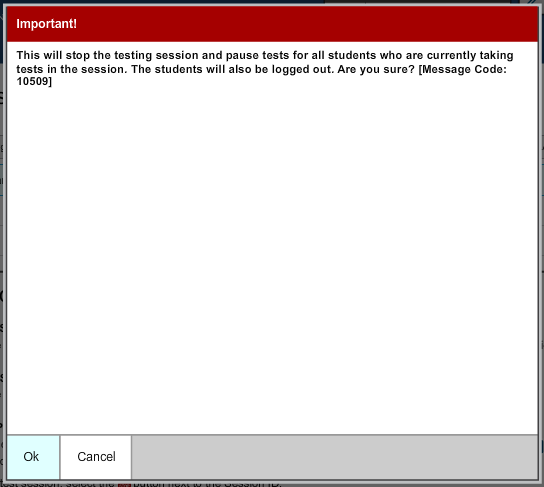 We will not be taking test over MULTIPLE days so you do not need to PRINT SCREEN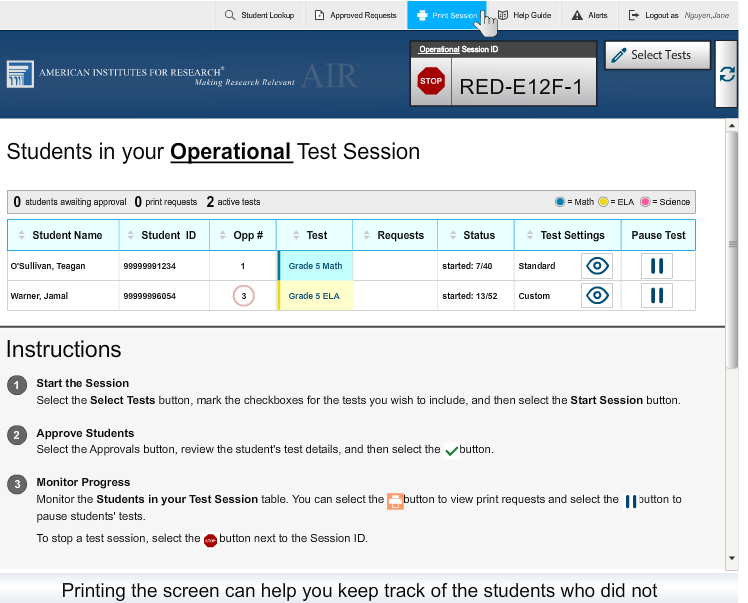 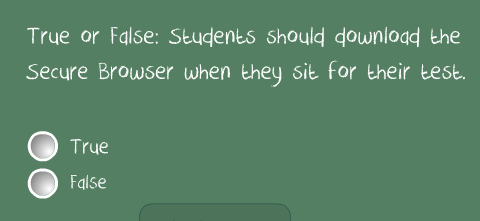 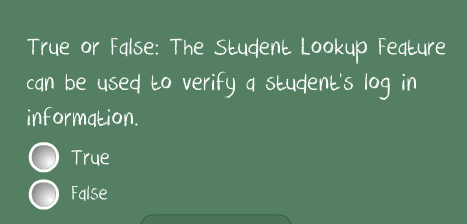 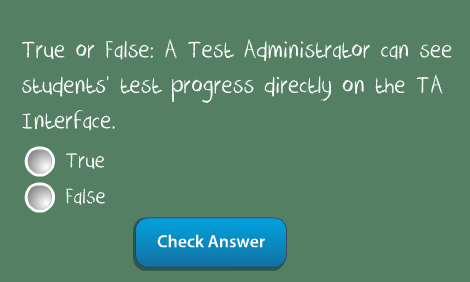 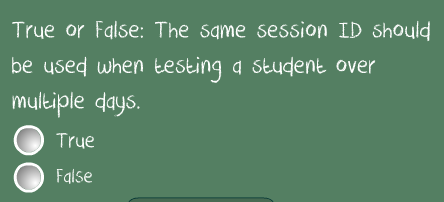 